__________________________________________________________________ Повестка очередного ежегодного общего собрания членов  Ассоциации «МЕЖРЕГИОНСТРОЙ»,проводимого 11 марта 2021 года в 11:00 по адресу: г.Тула, пос. Иншинский, д.23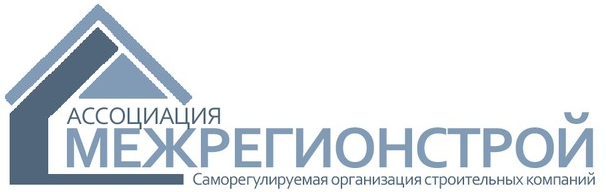 Ассоциация «Саморегулируемая организация строительных  компаний «МЕЖРЕГИОНСТРОЙ»300041, г. Тула,  ул. Свободы, д. 60, оф. 23(4872) 525-701  (4872) 525-704	mgstula@mail.ruwww.mregionstroy.ru1Избрание Председателя и Секретаря собрания2Избрание счетной комиссии3Отчет Генерального директора Ассоциации «МЕЖРЕГИОНСТРОЙ» об итогах деятельности Ассоциации «МЕЖРЕГИОНСТРОЙ» за 2020 г.4Отчет Председателя Правления Ассоциации «МЕЖРЕГИОНСТРОЙ» об итогах деятельности Ассоциации «МЕЖРЕГИОНСТРОЙ» за 2020 г.5Утверждение финансового отчета Ассоциации «МЕЖРЕГИОНСТРОЙ» за 2020 г.6Утверждение сметы на 2021 г.7Утверждение размера ежегодных взносов в Национальное объединение строителей в размере, установленном Национальным объединением строителей8Прекращение полномочий члена Правления Ассоциации «МЕЖРЕГИОНСТРОЙ»9Избрание члена Правления Ассоциации «МЕЖРЕГИОНСТРОЙ»10Разное